Remember what we have done in class this week and convert fractions to decimals and decimals to fractions using tenths and hundredths.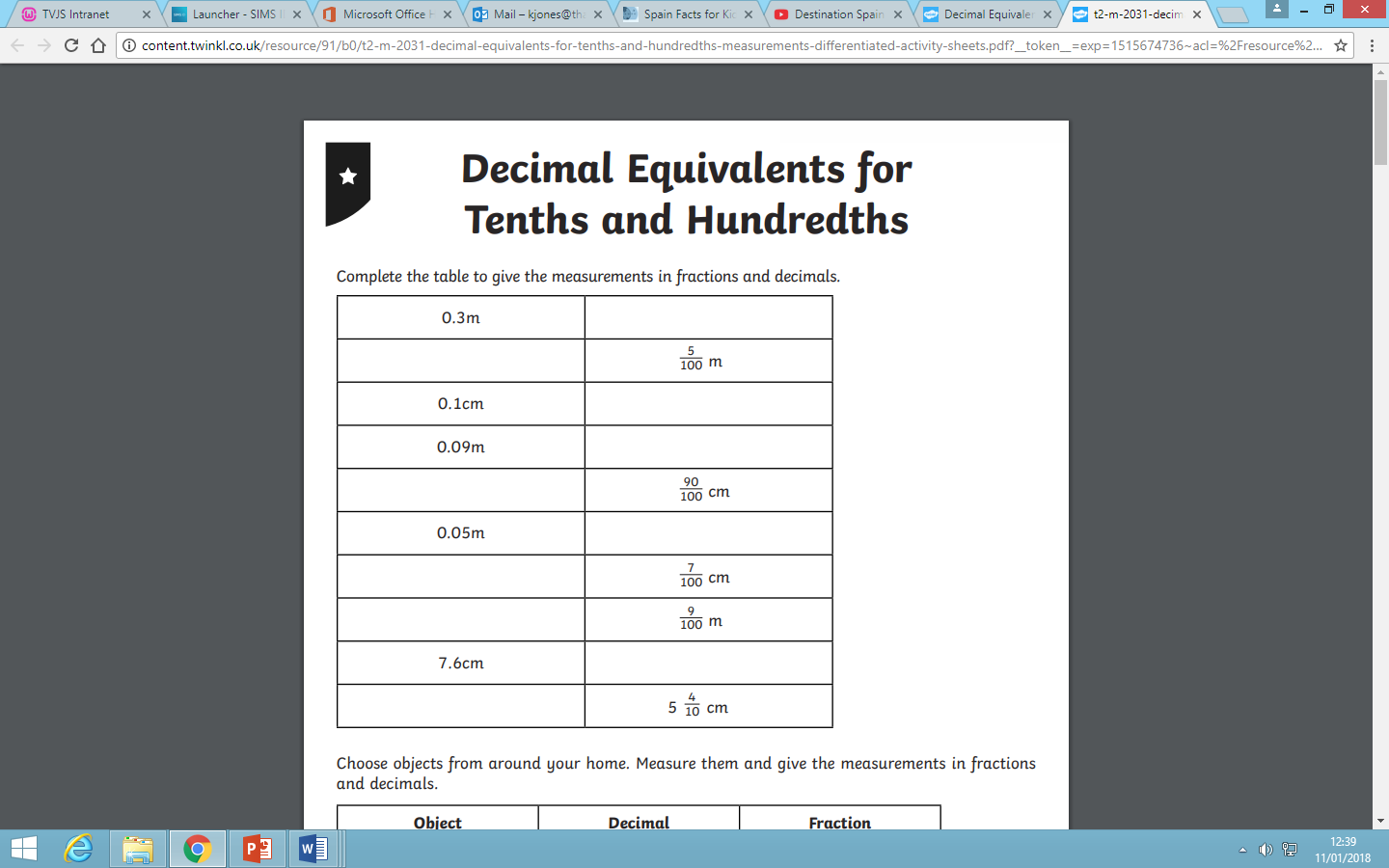 